Vytvoř vzorce, pojmenuj vzorce.4 – butyl – 3,3 – diethylnon – 1 – yn2,2 – dimethylhexan -3,5 – dien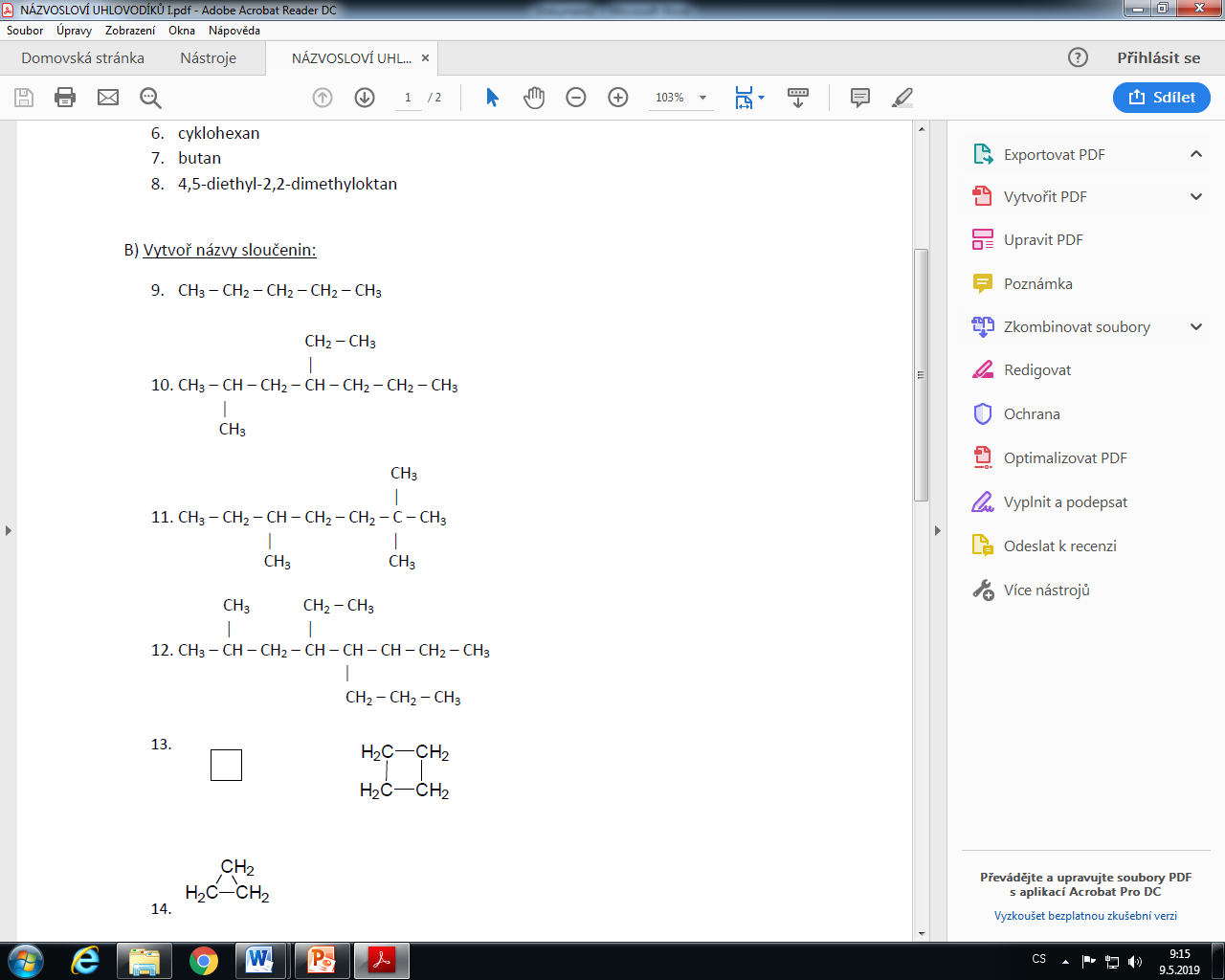 